	http://www.kunstausleih.ch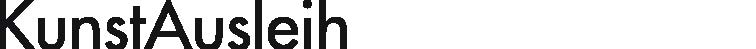 PRESSEMITTEILUNG 	im Juni 2014Der KunstAusleih in ZugDer Kunstausleih präsentiert sich und sein originelles Konzept ein weiteres mal in der Altstadthalle in Zug.Der KunstAusleih – ein Verein von bildenden Künstlerinnen und Künstler – vermittelt seine Kunst in eigener Regie und auf ungewöhnliche Art: auf Zeit, gegen eine bescheidene Miete. Seit über 10 Jahren findet diese Idee Anklang bei Kunstliebhabern und Firmen. Auch wird der angebotene Kontakt zu den Künstlern sehr geschätzt.Im Gegensatz zum traditionellen Kunstmarkt, steht beim KunstAusleih der Austausch zwischen Künstler und Kunde im Mittelpunkt. Dies ermöglicht dem Kunden eine Anteilnahme am Arbeits-  und Entwicklungsprozess der Kunstschaffenden. Aus diesem Kontakt zwischen Künstler und Kunde entsteht oft eine langjährige Beziehung. Die Ausstellung in der Altstadthalle bietet den idealen Rahmen zum Gedankenaustauch, und der Auseinandersetzung mit Kunst und den Künstern.Das KunstAusleih Konzept erlaubt Kunstliebhabern, sich auf ungewohnte, unerwartete, und ausgefallene Kunstwerke einzulassen - sei es zur Verschönerung der Wohnung oder auch zur Umgestaltung des Arbeitsplatzes. Nach einem Jahr, oder später, kann das Kunstobjekt zurückgegeben oder auch getauscht werden. Es ist auch möglich das entsprechende Werk zu  erwerben, dabei wird dem Käufer eine Jahresmiete zurück erstattet. Sehr beliebt sind auch Geschenkgutscheine, die dann beim Künstler der Wahl eingelöst werden können.Die Künstlergruppe vom KunstAusleih präsentiert ihre Arbeiten an mehreren Ausstellungen pro Jahr und bietet einen Überblick über Ihr Schaffen auf: www.kunstausleih.ch.Dieses Jahr in Zug dabei sind:Rita Cedraschi mit Landschafts-inspirierten pastellfarbigen Bildern, Simone Gysi mit Installationen aus Draht sowie Zeichnungen, Inez van Deelen Sigg mit neuen übergroßen Porträts, und, zum ersten Mal, Ira van der Merwe, mit grossformatigen Tier und Blumen Bilder gemacht mit Holzkohle auf Papier.Die Vernissage findet am Freitag, 27. Juni. 2014 ab 17 Uhr statt.Öffnungszeiten, Altstadthalle Zug, Unteraltstadt 14, 6300 ZugFreitag, 27. Juni: Vernissage 17 – 21 Uhr Samstag, 28. Juni: Ausstellung 11 – 20 UhrSonntag, 29. Juni: Ausstellung 11 – 17 Uhr Pressebilder und Textdateien:Unter www.kunstausleih.ch/news.html finden Sie Honorar–freie Bilder in Druckqualität. Der Namen des jeweiligen Künstlers ist aus dem Dateinamen ersichtlich.
Für weitere Infos: Inez van Deelen Sigg  Tel. 044 768 21 62